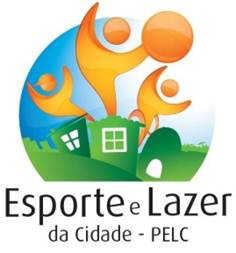 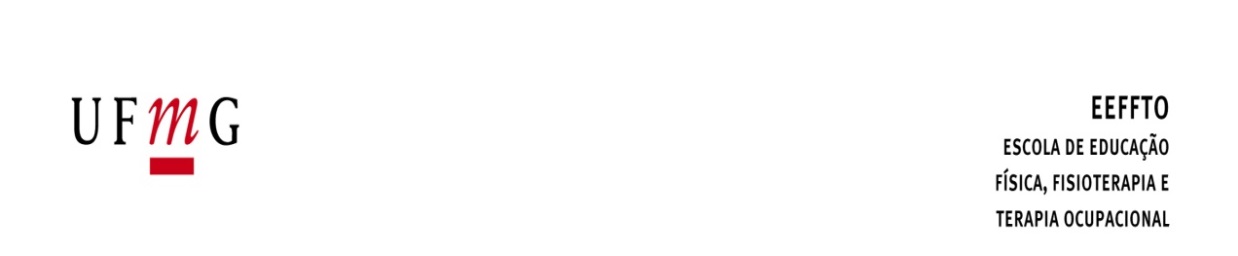 EDITAL DE SELEÇÃO DE TUTORES ONLINE FORMAÇÃO À DISTÂNCIA PARA O PROGRAMA ESPORTE E LAZER DA CIDADE E VIDA SAUDÁVELRegime de Trabalho: 20 horas semanais. Período de Atuação: até 06 meses a partir de fevereiro de 2017 para o Curso de Formação à Distância para os Programas Esporte e Lazer da Cidade e Vida Saudável. Requisitos Básicos: Residir em Belo Horizonte ou Região Metropolitana; Ter disponibilidade de 20 horas semanais para as atividades de tutoria; Ser graduado em Educação Física ou área afim; Estar matriculado em um programa de pós-graduação (Especialização, Mestrado ou doutorado); Possuir experiência na área do lazer; Ter experiência em processos educativos (professor, tutor, orientador, ou outros); Ter habilidade e conhecimento para usar computadores em atividades educacionais através da internet (e-mail, fórum, chats e ambientes virtuais de aprendizagem); Não receber bolsa de ensino, pesquisa e/ou extensão de qualquer agência de fomento; Possuir computador e acesso à internet para realizar as atividades de tutoria na modalidade à distância. Inscrições: De 23 a 30 de janeiro de 2017.  Local de Inscrição: Centro de Extensão da Escola de Educação Física, Fisioterapia e Terapia Ocupacional da Universidade Federal de Minas Gerais. Endereço: Av. Pres. Antônio Carlos, 6627 Campus - Pampulha - Belo Horizonte. Horário de inscrição: das 09:00 às 12:00 horas e de 14:00 às 16:30 horas. Acesso ao Edital: www.eeffto.ufmg.br